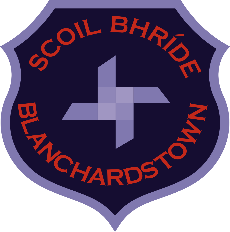 ANNUAL ADMISSION NOTICEin respect of admissions for the 2021/2022 school yearAdmission Policy and Application Form  A copy of the school’s Admission Policy and the Application Form for Admission for the 2020/2021 school   year is available as follows:  to download at: www.scoilbhrideb.com  on request: By emailing secretarysbb@gmail.com   or by writing to Scoil Bhríde Buachaillí, Church Avenue, Blanchardstown, Dublin 15, D15 H329PART 1 - Admissions for the 2021/2022 school yearApplication and Decision Dates for admission for the 2021/2022 school yearThe following are the dates applicable for admission to Junior Infants:*Failure to accept an offer within the prescribed period above may result in the offer being withdrawn.Note: the school will consider and issue decisions on late applications in accordance with the school’s Admission Policy.Special Class Application and Decision Dates for admission for the 2021/2022 school yearThe following are the dates applicable for admission to the school’s Special Class which caters for children with autism:*Failure to accept an offer within the prescribed period above may result in the offer being withdrawn.Note: the school will consider and issue decisions on late applications in accordance with the school’s Admission Policy.Number of places being made available in 2021/2022On what date will the school commence accepting applications for admission? Wednesday 6th January 2021On what date will the school cease accepting applications for admission?  Wednesday 27th January 2021By what date will applicants be notified of the decision on their application? Wednesday 17th February 2021By what date must applicants confirm acceptance of an offer of admission? Friday 5th March 2021*On what date will the school commence accepting applications for admission? Wednesday 6th January 2021On what date will the school cease accepting applications for admission?  Wednesday 27th January 2021By what date will applicants be notified of the decision on their application? Wednesday 17th February 2021By what date must applicants confirm acceptance of an offer of admission? Friday 5th March 2021*The number of places being made available in Junior Infants is26The number of places being made available in the special class catering for children with autism is0